Binary to Hexadecimal  conversions–Lovelace 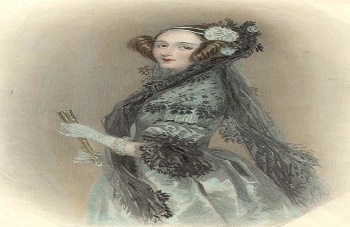 1101  00110000  00100011  00110001  10000100  01100011  110184218421